     В соответствии с Федеральным законом от 27.07.2010 № 190-ФЗ «О теплоснабжении», постановлением Правительства Российской Федерации от 22.02.2012 №154 «О требованиях к схемам теплоснабжения, порядку их разработки и утверждения», Федеральным законом от 06.10.2003 № 131-ФЗ «Об общих принципах организации местного самоуправления в Российской Федерации», руководствуясь Уставом Калининского сельского поселенияПОСТАНОВЛЯЮ: 1.Провести процедуру ежегодной актуализации схемы теплоснабжения Калининского сельского поселения Цимлянского района Ростовской области.2.Утвердить состав рабочей группы по актуализации схемы теплоснабжения Калининского сельского поселения Цимлянского района Ростовской области согласно приложению 1.3.Утвердить график актуализации схемы теплоснабжения Калининского сельского поселения Цимлянского района Ростовской области согласно приложению 2.4.Настоящее постановление подлежит опубликованию на официальном сайте Администрации Калининского сельского поселения.5.Контроль за исполнением настоящего постановления оставляю за собой.Глава Администрации Калининского сельского поселения                                                                   А.Г.Савушинский                                                                                                                     Приложение №1 к постановлению Администрации Калининского сельского поселения                                                                                                                от 15.01.2024 № 2СОСТАВрабочей группы по актуализации схемы теплоснабжения Калининского сельского поселения Цимлянского района Ростовской области - Савушинский А.Г. - Глава Администрации Калининского сельского поселения; - Комленко О.Ю. – начальник сектора экономики и финансов Администрации Калининского сельского поселения;- Менглиева И.Н. – старший инспектор ЖКХ Администрации Калининского сельского поселения;- Гордеев В.Н. – ведущий специалист Администрации Калининского сельского поселения по земельным и имущественным отношениям;                                                                                                                             Приложение №2 к постановлению Администрации Калининского сельского поселения                                                                                                                от 15.01.2024 № 2ГРАФИК РАЗРАБОТКИ И УТВЕРЖДЕНИЯ СХЕМ ТЕПЛОСНАБЖЕНИЯ КАЛИНИНСКОГО СЕЛЬСКОГО ПОСЕЛЕНИЯ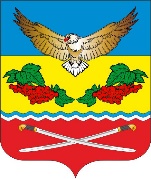                                                  АДМИНИСТРАЦИЯ                                  КАЛИНИНСКОГО СЕЛЬСКОГО ПОСЕЛЕНИЯЦИМЛЯНСКОГО РАЙОНА РОСТОВСКОЙ ОБЛАСТИПОСТАНОВЛЕНИЕ 15.01.2024                                     № 2                                  ст. КалининскаяОб актуализации схемы теплоснабженияКалининского сельского поселения № п/пНаименование этапа выполненияДата и сроки проведенияОтветственные лица1.Принятие постановления об актуализации схемы теплоснабжения09.01.2024-13.01.2024 Глава Администрации Калининского сельского поселения2.Размещение на сайте уведомления о начале актуализации схемы теплоснабженияВ течение 3-х календарных дней с даты принятия решения (постановления)Рабочая группа3.Прием предложений от теплоснабжающих и тепло сетевых организаций и иных лиц по актуализации схемы теплоснабженияДо 02.03.2024Рабочая группа4.Размещение проекта актуализации схемы на сайте администрацииДо 17.03.2024Рабочая группа5.Опубликование сведений о размещении проекта схемы на сайте Администрации Калининского сельского поселения, а также информации о сроке и месте приема замечаний и предложенийДо 17.03.2024Рабочая группа6.Сбор предложений и замечаний17.03.2024-06.04.2024Рабочая группа7.Размещение на сайте администрации замечаний и предложений09.04.2024-12-04.2024Рабочая группа8.Постановление о назначение даты публичных слушаний по актуализации схемы теплоснабжения21.04.2024Глава Администрации Калининского сельского поселения9.Размещение постановления о публичных слушаниях на сайте Администрации Калининского сельского поселения21.04.2024Рабочая группа10.Проведение публичных слушаний28.04.2024Рабочая группа11.Решение о результатах, проведенных публичных слушаний28.04.2024 -30.04.2024Рабочая группа12.Размещение протокола и заключения ПС на сайте Администрации Калининского сельского поселения 28.04.2024 -30.04.2024Рабочая группа13.Принятие постановления об актуализации схемы теплоснабжения30.04.2024 -15.05.2024Глава Администрации Калининского сельского поселения14.Размещение постановления и схемы ТС на официальном сайте Администрации Калининского сельского поселения15.05.2024Рабочая группа